Пријавен лист за манифестацијата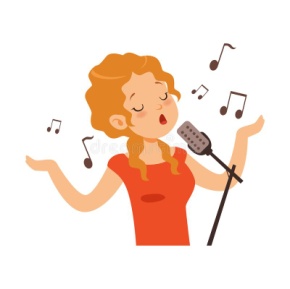 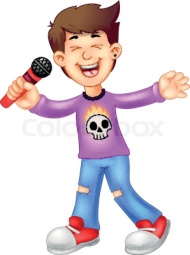 „Малешевијата пее“Име и презиме:Место на живеење:Датум, месец и година на раѓање:Телефонски број за контакт: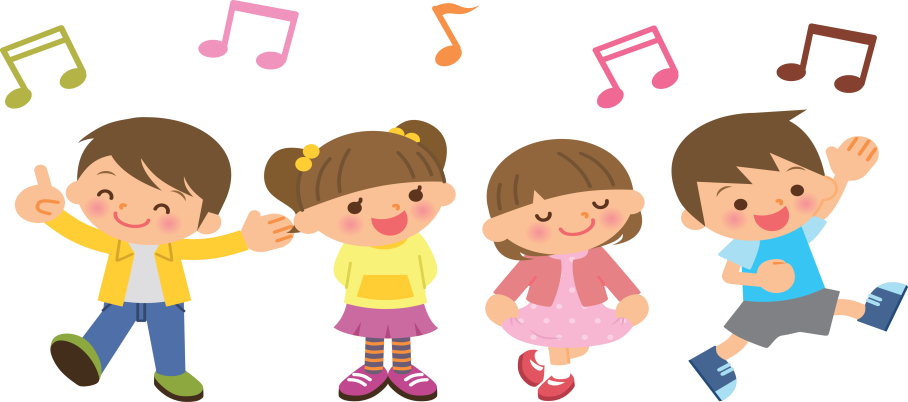 